PISA Financial Literacy Sample Items and Scoring GuidesThe Financial Literacy Sample Items and Scoring Guides document contains 9 sample units and 10 items associated with these units. These are sample items from the PISA 2012 assessment. They are distinct from the secure items, which are kept confidential so that they may be used in subsequent cycles to monitor trends.TABLE OF CONTENTSUNIT NAME	PAGE spending choices	3travel money	5new offer	7at the market	9pay sTUB	12bank error	14new DEBIT card	16shares	18motorCYCLE insurance	20spending choicesClaire and her friends are renting a house. They have all been working for two months. They do not have any savings. They are paid monthly and have just received their pay checks. They have made this “To do” list.    To doGet cable TVPay the rentBuy outdoor furnitureQuestion 1: SPENDING CHOICES 	PF056Q01Which of the tasks on the list are likely to need prompt attention from Claire and her friends? Circle “Yes” or “No” for each task.SCORING Question intent: Recognize which item should be prioritized when working within a budgetFull Credit Three correct responses: No, Yes, No, in that order. No Credit Fewer than three correct responses. travel moneyNatasha works in a restaurant 3 evenings each week. 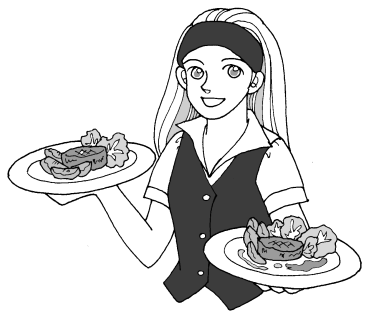 She works for 4 hours each evening and she earns 10 zeds per hour. Natasha also earns 80 zeds each week in tips. Natasha saves exactly half of the total amount of money she earns each week. Question 1: TRAVEL MONEY 	PF026Q01Natasha wants to save 600 zeds for a vacation. How many weeks will it take Natasha to save 600 zeds? Number of weeks: .................................SCORING Question intent: Calculate the time needed to accumulate savingsFull Credit 6 No Credit Other responses. new offerMrs. Jones has a loan of 8,000 zeds with FirstZed Finance. The annual interest rate on the loan is 15%. Her repayments each month are 150 zeds. After one year, Mrs. Jones still owes 7,400 zeds. Another finance company called Zedbest will give Mrs. Jones a loan of 10,000 zeds with an annual interest rate of 13%. Her repayments each month would also be 150 zeds.Question 1: NEW OFFER 	PF025Q02What is one possible negative financial consequence for Mrs. Jones if she agrees to the Zedbest loan? ............................................................................................................................... ............................................................................................................................... ...............................................................................................................................SCORING Question intent: Recognize a negative consequence of having a large loanFull Credit Refers to Mrs. Jones having more debt. Refers to paying more interest in total. Refers to taking longer to pay the loan off. Refers to the possibility of paying a cancellation fee with First Zed. No Credit Other responses. at the marketYou can buy tomatoes by the pound or by the box.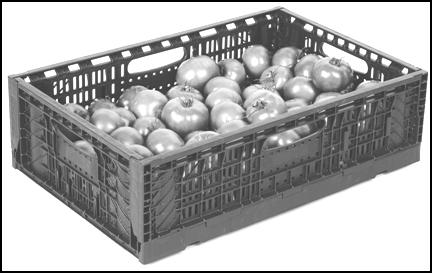 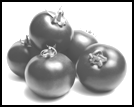 2.75 zeds per lb						22 zeds for a 10 lb boxQuestion 1: at the market 	PF011Q02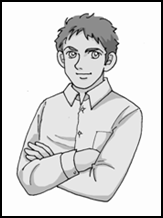 Give a reason to support this statement. ......................................................................................................................................................................................................................................................................................................................................................................SCORING Question intent: Recognize value by comparing prices per unitFull Credit Explicitly or implicitly recognizes that price per pound of boxed tomatoes is less than the price per pound for loose tomatoes. No Credit Other responses. Question 2: at the market 	PF011Q03Buying a box of tomatoes may be a bad financial decision for some people. Explain why. ............................................................................................................................... ............................................................................................................................... ...............................................................................................................................SCORING Question intent: Recognize that buying in bulk can be wastefulFull Credit Refers to wastage if a larger amount of tomatoes is not needed. Refers to the idea that some people cannot afford the higher absolute cost of buying in bulk. No Credit Other responses.pay STUBEach month, Jane’s salary is paid into her bank account. This is Jane’s pay stub for July.Question 1: PAY STUB	PF067Q01How much money did Jane’s employer pay into her bank account on July 31? A	300 zeds B	2,500 zeds C	2,800 zeds D	19,600 zeds SCORING Question intent: Identify the net salary on a pay stubFull Credit B. 2,500 zeds No Credit Other responses. bank errorDavid banks with ZedBank. He receives this e-mail message.Dear ZedBank member, There has been an error on the ZedBank server, and your Internet login details have been lost. As a result, you have no access to Internet banking. Most importantly, your account is no longer secure. Please click on the link below and follow the instructions to restore access. You will be asked to provide your Internet banking details. https://ZedBank.com/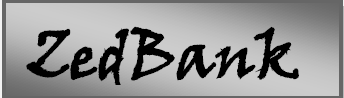 Question 1: bank error 	PF053Q01Which of these statements would be good advice for David? Circle “Yes” or “No” for each statement.SCORING Question intent: Respond appropriately to a financial scam e-mail messageFull Credit Three correct responses: No, No, Yes, No in that order. No Credit Fewer than four correct responses. new DEBIT cardLisa lives in Zedland. She receives this new debit card.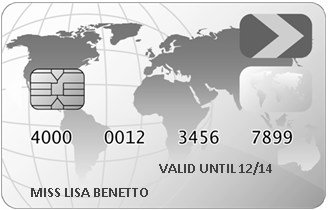 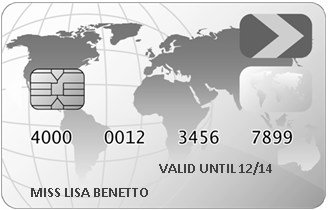 Question 1: NEW DEBIT CARD 	PF016Q01The following day, Lisa receives the Personal Identification Number (PIN) for the debit card. What should Lisa do with the PIN? A 	Write the PIN on notepaper and keep this in her wallet. B 	Tell the PIN to her friends. C 	Write the PIN on the back of the card. D 	Memorize the PIN. SCORING Question intent: Recognize safe practice of using a card with a PINFull Credit D. Memorize the PIN. No Credit Other responses. sharesThis graph shows the price of one Rich Rock share over a 12-month period.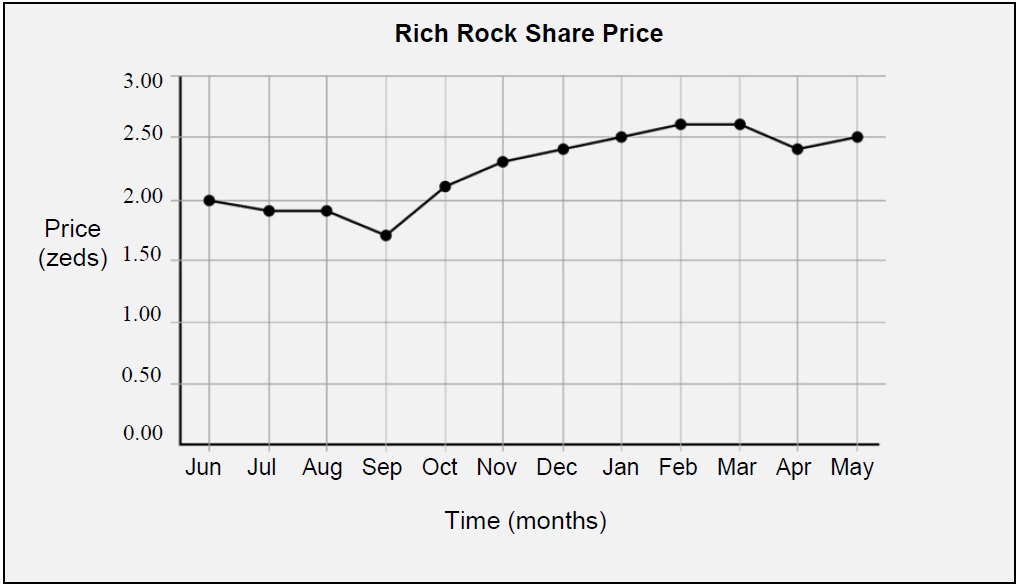 Question 1: shares	PF098Q01Which statements about the graph are true? Circle “True” or “False” for each statement.SCORING Question intent: Interpret a line graph showing share prices over one yearFull Credit Two correct responses: True, False, in that order. No Credit Fewer than two correct responses. motorCYCLE insuranceLast year, Steve’s motorcycle was insured with the PINSURA insurance company. The insurance policy covered damage to the motorcycle from accidents and theft of the motorcycle.Question 1: MOTORCYCLE INSURANCE 	PF002Q01Steve plans to renew his insurance with PINSURA this year, but a number of factors in Steve’s life have changed since last year. How is each of the factors in the table likely to affect the cost of Steve’s motorcycle insurance this year? Circle “Increases cost”, “Reduces cost,” or “Has no effect on cost” for each factor.SCORING Question intent: Recognize factors affecting motorcycle insurance premiumsFull Credit Three correct responses: Increases cost, Has no effect on cost, Increases cost, in that order. No Credit Fewer than three correct responses. Task Is the task likely to need prompt attention? Get cable TV. Yes / NoPay the rent. Yes / NoBuy outdoor furniture. Yes / NoEMPLOYEE PAY STUB: Jane Green EMPLOYEE PAY STUB: Jane Green Position: Manager July 1 to July 31 Gross salary 2,800 zeds Deductions 300 zeds Net salary 2,500 zeds Gross salary to date this year 19,600 zeds Statement Is this statement good advice for David? Reply to the e-mail message and provide his Internet banking details. Yes / NoReply to the e-mail message and ask for more information.Yes / NoContact his bank to inquire about the e-mail message. Yes / NoIf the link is the same as his bank’s website address, click on the link and follow the instructions. Yes / NoStatement Is the statement true or false? The best month to buy the shares was September. True / FalseThe share price increased by about 50% over the year. True / FalseFactor How is the factor likely to affect the cost of Steve’s insurance? Steve replaced his old motorcycle with a much more powerful motorcycle. Increases cost / Reduces cost / Has no effect on cost Steve has painted his motorcycle a different color. Increases cost / Reduces cost / Has no effect on cost Steve was responsible for two road accidents last year. Increases cost / Reduces cost / Has no effect on cost 